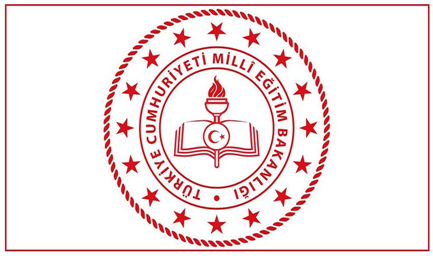 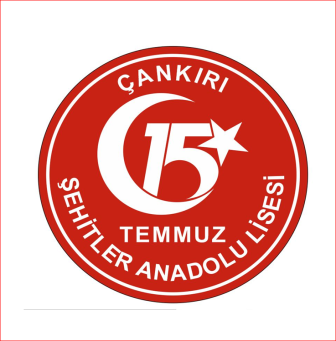 ÇANKIRI 15 TEMMUZ ŞEHİTLER ANADOLU LİSESİ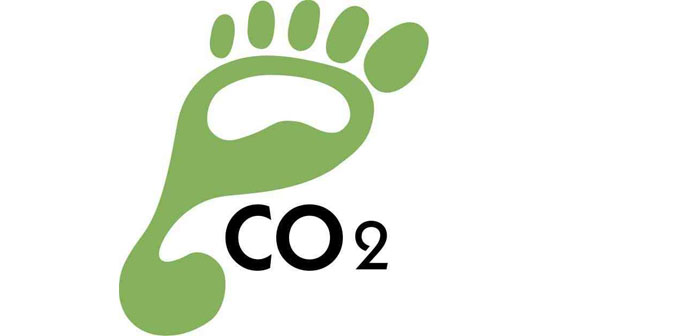 KARBON AYAK İZİMİN FARKINDAYIM2021-2022 EĞİTİM-ÖĞRETİM YILIPROJE ÖZETİ*PROJENİN TANIMIProjenin Adı:Karbon Ayak İzimin FarkındayımProjenin Genel Hedefi: Doğaya salınan zararlı gazların kişi başına düşen miktarı da denilen “Karbon Ayak İzi” kavramını tanıtmak ve farkındalık oluşturmak.  Projenin Özel Amacı:“Karbon Ayak İzi” kavramının öğrenciler ve öğretmenler tarafından tanınmasını, karbon ayak izinin artması sonucunda oluşabilecek muhtemel sonuçları, karbon ayak izinin azaltılması için alınabilecek önlemleri belirlemek. Öğrencilerin karbon ayak izini hesaplayarak bunu karşılamak için yılda kaç tane ağaç dikmeleri gerektiğini belirlemek. Öğrencileri ağaç dikmeye yönlendirerek çevre bilincini kazandırmak.    Projenin Uygulanacağı Yerler:            Çankırı 15 Temmuz Şehitler Anadolu Lisesi Müdürlüğü,  salgın şartlarının izin verdiği ölçüde belirlenecek diğer okullar.Projenin Bütçesi:500 TLKapsanan Bölgede Belirlenen İhtiyaç ve Sorunların Tanımlanması:      Son yıllarda sıklıkla anılan “Küresel Isınma”, insanların doğaya haddinden fazla zararlı gazları salması sonucu gündeme gelen bir kavramdır. Karbon ayak izi de insanların çevreye saldığı zararlı gazların kişi başına düşen miktarının hesaplanmasıdır.      Öğrencilerin küresel ısınma ve karbon ayak izi kavramlarını yeterince bilmedikleri ve bu konu hakkında bilinç seviyelerinin düşük olduğu gözlendi. Bu çalışma ile öncelikle kendi öğrencilerimize imkan olursa diğer öğrencilere aktarmak ve bu konular hakkında öğrencilerimizin bilinç sahibi olmalarını sağlamak.Faaliyetlerin Ayrıntılı Açıklanması:Gönüllülük esasına göre projeye kabul edilen öğrenciler belirlenen gün ve saatlerde bir araya gelerek karbon ayak izi ve küresel ısınma kavramları hakkında araştırmalar yapacak, yaptıkları araştırmalar sonucunda elde ettikleri sonuçları proje danışmanı öğretmeni Bülent Olcan UYANIK ile birlikte değerlendirip sonuçları sentez halinde ortaya çıkaracaklar. Ortaya çıkan sonuçlar öncelikle 15 Temmuz Şehitler Anadolu Lisesi öğrencileri ile paylaşılacaktır. Gerekli izinlerin alınması halinde ortaya çıkardığımız bu sonuçlar belirlenen okul öğrencileri ile de paylaşılıp karbon ayak izi ve küresel ısınma kavramları hakkında farkındalık çalışması yapılacaktır. Yukarıda sayılan kavramların öğrencilere aktarılmasından sonra öğrencilerin karbon ayak izleri hesaplanacak ve ortaya çıkardıkları karbon ayak izini kaç tane ağaç dikerek ödeyebilecekleri de belirlenecektir.Projenin başarıya ulaşması halinde önümüzdeki eğitim öğretim yılında kişilerin dikeceği ağaçların Çankırı İl Tarım ve Orman Müdürlüğü, Çankırı Belediyesi vb. kuruluşlardan temin edip ağaç dikimi gerçekleştirilecektir.Proje ile Ulaşılacak Sonuçlar ve Doğrulanabilir Göstergeleri:Öğrencilerin karbon ayak izi ve küresel ısınma kavramlarına farkındalıklarının arttırılması beklenmektedir. Karbon ayak izi ve küresel ısınma kavramı hakkında bilgi sahibi olan öğrencilerin karbon ayak izini de hesaplamayı öğrenerek doğaya olan borucunu kaç ağaç dikerek öğrenmeleri sağlanacaktır. Bu çalışmalar öğrencilerin çevre bilinci kazanmaları beklenmektedir. Projenin Çıktıları:Öğrenciler karbon ayak izi kavramını öğreneceklerdir.Öğrenciler küresel ısınma kavramı hakkında detaylı bilgiye sahip olacaklardır.Öğrenciler çevreye salınan zararlı gazların atmosfer ve canlılar için zararlarını öğreneceklerdir.Öğrenciler karbon ayak izinin fazla olması durumunda oluşacak olumsuz sonuçların farkına varacaklardır.Öğrenciler karbon ayak izinin azaltılması için yapılması gerekenleri bilecektir.Öğrenciler karbon ayak izini hesaplamayı öğrenip, oluşturdukları karbon ayak izine göre yılda kaç ağaç dikmek zorunda olduklarını öğreneceklerdir.Öğrencilere çevre ve doğa bilinci kazandırılmaya çalışılacaktır.Proje İzleme ve Değerlendirmesi:     Proje, coğrafya öğretmeni Bülent Olcan UYANIK tarafından takip edilecektir. Sürdürülebilirlik ve Çarpan Etkisi:	Öğrenciler, ağaç dikmenin önemi, çevre ve doğa bilinci kazanacaklardır.Görünürlük Faaliyetleri:      Proje, okulda bulunan toplantı salonu tahsis edilerek ve uygun dönemlerde öncelikle 15 Temmuz Şehitler Anadolu Lisesi’nde, uygun olması durumunda ise belirlenen okullarda uygulanacaktır.BAŞVURU SAHİBİ KURUMProje Başvuru Sahibinin İletişim BilgileriBaşvuru Sahibinin Adı  Bülent Olcan UYANIKProjenin Adı “Karbon Ayak İzimin Farkındayım”Projenin Genel HedefiProjenin genel hedefi; Doğaya salınan zararlı gazların kişi başına düşen miktarı da denilen “Karbon Ayak İzi” kavramını tanıtmak ve farkındalık oluşturmak.  Projenin Özel Amacı“Karbon Ayak İzi” kavramının öğrenciler tarafından tanınmasını, karbon ayak izinin artması sonucunda oluşabilecek muhtemel sonuçları, karbon ayak izinin azaltılması için alınabilecek önlemleri belirlemek. Öğrencilerin karbon ayak izini hesaplayarak bunu karşılamak için yılda kaç tane ağaç dikmeleri gerektiğini belirlemek. Öğrencileri ağaç dikmeye yönlendirerek çevre bilincini kazandırmak. Projenin başarıya ulaşması halinde önümüzdeki eğitim öğretim yılında kişilerin dikeceği ağaçların Çankırı İl Tarım ve Orman Müdürlüğü, Çankırı Belediyesi vb. kuruluşlardan temin edip ağaç dikimi gerçekleştirilecektir.Projenin Süresi1 Eğitim-Öğretim yılı olarak düşünülmektedir. Projenin başarıya ulaşması halinde önümüzdeki öğretim yılında devam edecektir.Projenin Toplam Bütçesi500 TLProjeyi Finanse Eden KuruluşÇankırı 15 Temmuz Şehitler Anadolu Lisesi Okul Aile BirliğiProjenin Uygulanacağı Yer/lerÇankırı 15 Temmuz Şehitler Anadolu Lisesi Müdürlüğü Proje OrtaklarıÇankırı 15 Temmuz Şehitler Anadolu Lisesi MüdürlüğüProjenin Hedef KitlesiÖğrenciler Projenin Nihai FaydalanıcılarıÖğrencilerProjenin Beklenen SonuçlarıÖğrencilerin karbon ayak izi kavramını bilmesi.Karbon ayak izinin fazla olması sonucunda meydana gelebilecek olayları bilmesiÖğrencilerin karbon ayak izini azaltmak için alınabilecek önlemleri bilmesi.Öğrencilerin karbon ayak izi hesaplama yöntemini öğrenmesi bu hesaplamayı ailesine uygulaması ve ailesi ile birlikte çevre bilinci oluşturulması.Öğrencilerin kişi başına düşen karbon ayak izi miktarına göre bir yılda kaç tane ağaç dikeceğini öğrenmesi, öğrencileri ağaç dikmeye yönlendirilmesi ve çevre bilincinin kazandırılması.Küresel Isınma kavramının öğrenciler tarafından tanınırlığının arttırılması.Projenin Temel FaaliyetleriProje faaliyetleri uygun zamanlarda, takvimde belirtilen konu hakkında öğrencilerin öğretmeni rehberliğinde çalışmalar yapacaktır. Projeye katılan öğrenciler tarafından Karbon Ayak İzi kavramı yeterince kavrandıktan sonra başta kendi okullarındaki öğrenci arkadaşlarına daha sonra mümkün olursa izin alınan diğer okullardaki öğrenci arkadaşlarına karbon ayak izi kavramından bahsetmek, karbon ayak izi hesaplamasını öğretmek ve öğrencilerin karbon ayak izini hesaplamak ve dikeceği ağaç sayısını belirlemek ve çevre bilincini kazandırmak. Projenin başarıya ulaşması halinde önümüzdeki eğitim öğretim yılında kişilerin dikeceği ağaçların Çankırı İl Tarım ve Orman Müdürlüğü, Çankırı Belediyesi vb. kuruluşlardan temin edip ağaç dikimi gerçekleştirilecektir.Projenin Tam Yasal AdıKarbon Ayak İzimin FarkındayımKısaltmasıKarbon Ayak İzimin FarkındayımUyruğuT.C.Yasal StatüÇankırı Valiliği OnayıResmi AdresA.Renda Mah. Ankara Cad. No:35 ÇankırıPosta AdresiA.Renda Mah. Ankara Cad. No:35 ÇankırıTelefon Numarası 03762133371Faks Numarası 03762139668E-Posta Adresi137780@meb.k12.trInternet Adresiwww.cankirianadolulisesi@meb.k12.trİrtibat Kişisiİrtibat KişisiAdı Soyadı Bülent Olcan UYANIKTelefon Numarası(Sabit hat - cep)03762131374- 0532 588 32 12Faks Numarası03762133668Posta AdresiHalik Renda Mah. Ankara Yolu 1.km No:35 ÇankırıElektronik Posta Adresiuyanikbulent@gmail.com137780@.meb.k12.tr/